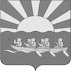 АДМИНИСТРАЦИЯ МУНИЦИПАЛЬНОГО ОБРАЗОВАНИЯ   ЧУКОТСКИЙ МУНИЦИПАЛЬНЫЙ РАЙОНПОСТАНОВЛЕНИЕот 20.10.2021 г № 373с. ЛаврентияО внесении изменений в постановлениеАдминистрации муниципального образования Чукотский муниципальный район от 15.04.2020 г. № 113В целях приведения муниципальных правовых актов Чукотского муниципального района в соответствие с законодательством на основании поступившего протеста от 11.10.2021 № 07-03-2021, Администрация муниципального образования Чукотский муниципальный район,ПОСТАНОВЛЯЕТ:1. Внести в постановление Администрации муниципального образования Чукотский муниципальный район от 15.04.2020 г. № 113 «Об утверждении Порядка предоставления из бюджета муниципального образования Чукотский муниципальный район субсидии на частичную компенсацию организациям жилищно-коммунального хозяйства  затрат по уплате лизинговых платежей по договорам финансовой аренды (лизинга) техники и оборудования» следующие изменения:Абзац шестнадцатый пункта 2.2 раздела 2 «Порядка предоставления из бюджета муниципального образования Чукотский муниципальный район субсидии на частичную компенсацию организациям жилищно-коммунального хозяйства  затрат по уплате лизинговых платежей по договорам финансовой аренды (лизинга) техники и оборудования» изложить в новой редакции следующего содержания:«- правила рассмотрения и оценки предложений (заявок) участников отбора в соответствии с пунктами 2.5 –2.7 настоящего Порядка;»;Пункт 2.5 раздела 2 «Порядка предоставления из бюджета муниципального образования Чукотский муниципальный район субсидии на частичную компенсацию организациям жилищно-коммунального хозяйства  затрат по уплате лизинговых платежей по договорам финансовой аренды (лизинга) техники и оборудования» изложить в новой редакции следующего содержания:«В ходе рассмотрения и оценки представленных предложений (заявок) Главный распорядитель проводит сопоставление документов, представленных участником отбора, и содержащейся в них информации, и требований, содержащихся в объявлении.». 2. Контроль за исполнением настоящего постановления возложить на Управление промышленной политики Администрации муниципального образования Чукотский муниципальный район (Бушмелев А.Г.).3. Настоящее постановление вступает в силу с момента официального опубликования.И.о. Главы Администрации                                                                   Ю.Н. Платов